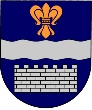 DAUGAVPILS PILSĒTAS PAŠVALDĪBADAUGAVPILS PILSĒTAS BĒRNU UN JAUNIEŠU CENTRS „JAUNĪBA”Reģ. Nr. 90009737220Sauls ielā 7, Daugavpilī, LV-5401, tālr. 65435787e-pasts jauniba@inbox.lv2022. gada15.martā UZAICINĀJUMSiesniegt piedāvājumuPasūtītājsDaugavpils pilsētas Bērnu un jauniešu centrs “Jaunība”Saules ielā 7, Daugavpils, LV- 5401Tālruņi: 65435657, 65435787, 27028565e-pasts: jauniba@inbox.lvMājas lapa: www.jauniba.lvKontaktpersona: Rita Lovčinovska 27028565                         Iepirkuma identifikācijas Nr. DPBJCJ2022/3-N“Par suvenīru, reprezentācijas preču un balvu iegādi Daugavpils pilsētas Bērnu un jauniešu centra “Jaunība” un  rīkotajiem konkursiem, pasākumiem un pieredzes apmaiņas semināru vajadzībām.Iepirkuma priekšmets un mērķis:BJC “Jaunība” kultūrizglītības, tehniskās jaunrades un sporta izglītības nodaļu skolotāji un apkaimes brīvā laika klubu vadītāji rīko  pasākumus un konkursus. Pasākumu labāko dalībnieku apbalvošanai un motivācijai ir nepieciešamība iegādāties suvenīrus un balvas.2.2.Cenu aptauja tiek rīkota ar mērķi izvēlēties piedāvājumu ar vidēji zemāko cenu par visu piedāvājumu. 	2.3.Līguma cena  nepārsniegs 1700eiro ar PVN          Piedāvājumu var iesniegt: pa pastu,  elektroniski vai personīgi Saules ielā 7 Daugavpilī, kabinetā Nr.2.2 līdz 2022.gada 22.marta plkst.12.00.Paredzamā līguma izpildes termiņš: 2022.gada marts - decembrisPiedāvājumā jāiekļauj:Pretendenta rakstisks iesniegums par dalību iepirkuma procedūrā, kas sniedz īsas ziņas par pretendentu (pretendenta nosaukums, juridiskā adrese, reģistrācijas Nr., kontaktpersonas vārds, uzvārds, fakss, e-pasts);Finanšu piedāvājums iesniedzams , norādot vienas vienības izmaksas. Cena jānorāda euro un tajā jāietver priekšmeta cena, normatīvajos aktos paredzētie nodokļi un visas izmaksas . Izmaksas jānorāda euro bez PVN un ar PVNAr lēmuma pieņemšanu var iepazīties mājas lapā: www.jauniba.lv un Daugavpils pilsētas domes mājas lapā www.daugavpils.lv                                                                                                                    1.pielikums   Specifikācija – “ Balvas un suvenīri BJC “Jaunība” rīkotajiem pasākumiem un pieredzes apmaiņas semināru vajadzībām, iestādes jubilejas pasākumam.2.pielikums2022. gada ____._______________, DaugavpilīFINANŠU - TEHNISKAIS PIEDĀVĀJUMSPiedāvājam nodrošināt suvenīru, reprezentācijas materiālus un balvu iegādi Daugavpils pilsētas Bērnu un jauniešu centra “Jaunība” rīkotajiem konkursiem, pasākumiem un pieredzes apmaiņas semināru vajadzībām  par šādu cenu, pielikums nr.1Apliecinām, ka:– spējam nodrošināt pasūtījuma izpildi un mums ir pieredze līdzīgu pakalpojumu sniegšanā,  – nav tādu apstākļu, kuri liegtu mums piedalīties aptaujā un pildīt tehniskās specifikācijās norādītās prasības, Paraksta pretendenta vadītājs vai vadītāja pilnvarota persona:Nr. p.k.NosaukumsSkaitsCena ar PVN par 1 gab.Summa ar PVN kopā1.Piezīmju līmplapiņu komplekts izvietots uz taisnstūra kartona pamatnes “mājas” formā ar apdruku. Sastāv no 7 dažādu līmplapiņu krāsām – katrai krāsai 60 gab. Izmēri: 130x157x6mm. Materiāls: kartons, papīrs. Personalizācija: BJC “Jaunība” logo 2 krāsās tampondrukas tehnikā 60x20mm. T.sk. dizains un maketēšana.502.Piezīmju lapiņu komplekts “mājas” formā ar apdruku. Komplektā piezīmju lapiņas 5 krāsās – pa 25 gab., 400 baltas piezīmju lapas. Izmērs: 6,5x11x8,9cm. Materiāls: kartons, papīrs, PVC. Krāsa: bēša. Personalizācija:  BJC “Jaunība” logo 2 krāsās tampondrukas tehnikā 60x30mm. T.sk. dizains un maketēšana.503. Piezīmju bloknots A5 form. ar krāsojamām lapām un apdruku – 80 baltas lpp. un 16 krāsojamās lapas, ar apdruku. Izmērs: 137x210x15mm. Krāsa: gaiši zila. Materiāls: papīrs. Personalizācija:  BJC “Jaunība” logo 2 krāsās tampondrukas tehnikā 60x30mm. T.sk. dizains un maketēšana.304.Plāna un gluda metāla pildspalva ar skārienjūtīgo uzgali un metāla apdari, ar apdrukuOriģinālas formas klipsis un uzgaļi sudraba hromēti. Pildspalvu rotā divas slīpas sudraba svītras. Izmēri: 144 x ⌀ 8,5 mm.Zila tinte. Krāsa: zaļa, dzeltena, skārienjūtīgais uzgalis pildspalva krāsā.  Personalizācija: BJC “Jaunība”gravējums 80x5mm. T.sk. dizains un maketēšana.1005.Atslēgu piekariņš “Mājiņa” ar mērlenti un apdruku. Materiāls: plastikāts, metāls. Izmēri: 50 x 55 x 13mm, mērlente 2m. Krāsa: balta, mērlentei cipari sarkanā krāsā.. Personalizācija: pilnkrāsu BJC “Jaunība” logo druka 32x20mm. T.sk. dizains un maketēšana.506.Metāla atslēgu piekariņš “automašīnas” formā, divpusējs ar apdruku. Komplektā ar melnu kartona dāvanu kastīti. Izmērs: 43x30x5mm. Krāsa: sudraba. Personalizācija: BJC “Jaunība” logo gravējums 28x8mm. T.sk. dizains un maketēšana507.Metāla atslēgu piekariņš “automašīnas” formā ar LED spuldzēm un apdruku. Komplektā ar brūnu kartona dāvanu kastīti. Izmērs: 31x50x11mm. Krāsa: sudraba. Personalizācija: BJC “Jaunība” logo 2 krāsas tampondrukas tehnikā 40x50mm. T.sk. dizains un maketēšana.508.Neilona sporta maisiņš ar atstarojošām dekoratīvām lentām un apdruku. Materiāls: 210D poliesters. Stūri nostiprināti.  Izmērs: 44x34cm. Personalizācija: BJC “Jaunība” logo 2 krāsas foto transfērdrukas tehnikā 200x230mm. T.sk. dizains un maketēšana. Krāsas: melna, zila, zaļa, sarkana, oranža.209.Keramikas krūze 250ml ar dāvanu kastīti un apdruku. Izmērs: diametrs 90mm, augstums 80mm. Materiāls: keramika. Krāsa: balta ar zaļu, dzeltenu iekšpusi. Personalizācija: BJC “Jaunība” logo dekoldruka 2+0 krāsas 40x40mm. T.sk. dizains un maketēšana.5010.Lietussargs ar apdruku. Automātiski atverams, vēja izturīgs lietussargs, 8 paneļi, liekts gumijots rokturis lietussarga krāsā. Materiāli: alumīnija konstrukcija, stikla šķiedras ribas ar metāla stiprinājumiem, poliestera audums, atveras ar pogu. Izmēri: atvērts Ø103cm. Krāsa: bordo. Personalizācija: uz viena paneļa 2 krāsu BJC “Jaunība” logo sietspiedes tehnikā 200x150mm. T.sk. dizains un maketēšana.2011.Kauss ar vietu centriņam d50mm – metāla, zelta krāsā ar zilas krāsas elementiem, marmora pamatne melnā krāsā ar augstumu 30mm. 3 izmēri:36cm, diametrs – 120mm; 37mm, diametrs – 140mm;39cm – diametrs 160mm. Apdruka: centriņš d50mm – pilnkrāsu logo druka uz metāla sublimācijas centriņa, personalizācija uz metāla plāksnes, krāsaina logo un teksta druka, izmērs proporcionāli pamatnes izmēriem, t.sk. dizains un maketēšana.36cm – 8 gab.11.Kauss ar vietu centriņam d50mm – metāla, zelta krāsā ar zilas krāsas elementiem, marmora pamatne melnā krāsā ar augstumu 30mm. 3 izmēri:36cm, diametrs – 120mm; 37mm, diametrs – 140mm;39cm – diametrs 160mm. Apdruka: centriņš d50mm – pilnkrāsu logo druka uz metāla sublimācijas centriņa, personalizācija uz metāla plāksnes, krāsaina logo un teksta druka, izmērs proporcionāli pamatnes izmēriem, t.sk. dizains un maketēšana.37cm – 8 gab.11.Kauss ar vietu centriņam d50mm – metāla, zelta krāsā ar zilas krāsas elementiem, marmora pamatne melnā krāsā ar augstumu 30mm. 3 izmēri:36cm, diametrs – 120mm; 37mm, diametrs – 140mm;39cm – diametrs 160mm. Apdruka: centriņš d50mm – pilnkrāsu logo druka uz metāla sublimācijas centriņa, personalizācija uz metāla plāksnes, krāsaina logo un teksta druka, izmērs proporcionāli pamatnes izmēriem, t.sk. dizains un maketēšana.39cm – 8 gab.12.Metāla medaļas ar „mežģīnes“ formām zelta, sudraba un bronzas krāsā, apaļa, aversā ar zilas krāsas elementiem ar ornamentu izgriezumiem medaļā, centrā vieta emblēmai d25mm, biezums 2,5mm	zelts – 18 gab.12.Metāla medaļas ar „mežģīnes“ formām zelta, sudraba un bronzas krāsā, apaļa, aversā ar zilas krāsas elementiem ar ornamentu izgriezumiem medaļā, centrā vieta emblēmai d25mm, biezums 2,5mm	sudrabs – 18 gab.12.Metāla medaļas ar „mežģīnes“ formām zelta, sudraba un bronzas krāsā, apaļa, aversā ar zilas krāsas elementiem ar ornamentu izgriezumiem medaļā, centrā vieta emblēmai d25mm, biezums 2,5mm	bronza – 18 gab.13.Kauss ar austiņām un  vietu centriņam d50mm – metāla, marmora pamatne 27,5cm – diametrs 120mm. Apdruka: centriņš d50mm – pilnkrāsu logo druka uz metāla sublimācijas centriņa, personalizācija uz metāla plāksnes, krāsaina logo un teksta druka, izmērs proporcionāli pamatnes izmēriem, t.sk. dizains un maketēšana.33cm – 6gab.14.Lenta ar divpusēju sublimācijas druku  – individuālais dizains ar BJC logo ar metāla karabīni, t.sk. maketēšana un dizains. Izmērs: 20x900mm.5415.Krāsaina druka uz medaļām reversā, saskaņā ar noteikto sacensību  apbalvošanas pasūtījumu, t.sk. maketēšana un dizains. Izmērs: proporcionāli medaļas izmēram.        5416.Centriņš medaļai: krāsains metāla sublimācijas centriņš ar sacensību logo d25mm, t.sk. dizains un maketēšana.        5417.Diploms A4 formāts. Materiāls: papīrs 250 gr/kv.m, .sk. maketēšana un dizains saskaņā ar pasūtītāja logo       40Kopā bez PVN21%Kopā bez PVN21%Kopā bez PVN21%Kopā bez PVN21%PVN21%PVN21%PVN21%PVN21%Summa kopā ar PVN21%Summa kopā ar PVN21%Summa kopā ar PVN21%Summa kopā ar PVN21%Kam:Daugavpils pilsētas Bērnu un jauniešu centram “Jaunība”, Saules ielā 7, Daugavpils, LV-5401, LatvijaPretendents,Reģ. nr. Adrese:Kontaktpersona, tālrunis un e-pasts:Datums:Pretendenta Bankas rekvizīti:Vārds, uzvārds, amatsParaksts Datums